                                      MERSİN ŞEHİR EĞİTİM VE ARAŞTIRMA HASTANESİ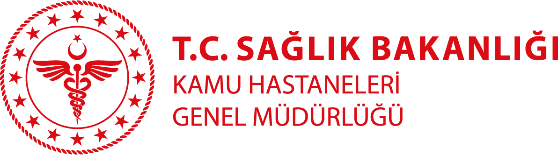                                                   ÖZGEÇMİŞOp. Dr. GÜVENÇ DİNER                                                                                             Branşı:GENEL CERRAHİYabancı Diller:  İNGİLİZCE Klinik: Genel Cerrahi -T2 / A servis Tıbbi ilgi ve uzmanlık alanları:*Laparoskopik Abdominal Cerrahi *Meme Cerrahisi-Tiroid Cerrahisi*Gastrointestinal EndoskopiEğitimi: 2005-2010       Mustafa Kemal Üniversitesi Tıp Fakültesi – Genel Cerrahi AD.1994-2000       Akdeniz Üniversitesi Tıp Fakültesi Çalışılan Kurumlar: 2001-2003          Yalova SSK Hastanesi Acil Servis Bölümü-Pratisyen Hekim 2004-2005          Kütahya Hava  Hastanesi – Askerlik görevi 2005-2010          Mustafa Kemal Üniversitesi Tıp Fakültesi Genel Cerrahi AD 2011-2014          Kütahya Simav Devlet Hastanesi 2014-2016          Uşak Medicalpark Hastanesi 2016-2021          Manisa Devlet Hastanesi  2022                   Mersin Şehir Eğitim ve Araştırma HastanesiTıpta uzmanlık tezi :RATLARDA OLUŞTURULAN HİPOPERFÜZYON İSKEMİSİNDE TİROFİBAN HİDROKLORİD’İN KOLON ANASTOMOZ ÜZERİNE ETKİSİYayınlar:A.Uluslararası hakemli dergilerde yayımlanan makalelerA1. A giant serous cystadenoma developing in an accessory  ovaryArch Gynecol Obstet. 2008  Aug; 278(2):153-5.Epub 2008 Doi:10.1007/s00404-008-0558-yA2. Late-onset tarumatic rupture of the diaphragm ; two case reports.Ulus Travma Acil Derg. 2009 Jan;15(1):82-4.A3.Delayed diagnosis of traumatic diaphragm hernia may cause colonic perforation : a case report Cases Journal .2009 Aug 19;2 63-68 Doi:10.4076/1757-1626-2-6863A4.Late onset  dysphagia after thyroidectomy : Thyroid remnant or thyroglossal hyperplasia ?Acta Endocrinologica (Buc) 2010 ; 3 : 377-380 Doi:10.4183/aeb.2010.377A5. Giant ovarian cyst that may be confused with mesentery cyst.J.Med.Cases 2014 ;5(6) 326-328 Doi:10.14740/jmc1776wA6. Bilateral primary breast lymphoma: a rare case The Journal of Breast Health 2011 Vol 7:3 185-187 A7. An uncommon cause of recurrent sub-ileus and abdominal pain : Meckel’s Diverticulum inverted by Lipoma.Jounal of Medical Sciences 2(6F) : 3300-3302  2014 Jan  B. Ulusal hakemli dergilerde yayımlanan makalelerB1. Giant Benign Epidermal Perianal Cysts: Report of two cases Kolon Rektum Hast Derg . 2008 Cilt:18 sayı:3 146-148B2. Kronik  Sakrokoksigeal Pilonidal  Sinüs Zemininde Gelişen  Skuamöz Hücreli Karsinom.J Clin Anal Med 2011;2 (1) 31-33 B3.Hipertrigliseridemi Sonucu Gelişen Nekrotizan Pankreatit.J Clin Anal Med 2011;2 (3) 124–126B4. Giant Cavernous Haemangioma of the Spleen Causing Thrombocytopenia and Anemia J Clin Anal Med 2013 Oct; 4 (2)   208-210  Doi:10.4328/JCAM.2183C. Bilimsel toplantılarda sunulan ve bildiri kitaplarında basılan bildirilerC1. Emergent Surgey in a patient  with incarserated rectal prolapse: a case report (Poster Sunum )10th Congress of Trauma & Emergency Surgey  2009 , AntalyaC2. İlginç Bir Akut Batın Nedeni : Munchausen Sendromu (Poster Sunum ) 17.Ulusal Cerrrahi Kongresi   Mayıs 2010 , Ankara C3.Mekanik intestial obstruksiyona neden olan gossypiboma (Poster Sunum ) 13.Ulusal kolon ve rektum cerrahisi  kongresi  Mayıs 2011,AntalyaC4. Warfarin Kullanımına Bağlı Gelişen Spontan İntestinal İntramural Hematom (Poster Sunum )  18.Ulusal Cerrahi Kongresi  Mayıs 2012 , İzmir C5 Apendiks Mukoselinde Laparoskopik Apendektomi ( Poster Sunum ) 18.Ulusal Cerrahi Kongresi  Mayıs 2012, İzmirC6. İleusa Neden Olan  Batın İçi Seminom : Nadir Bir Olgu  (Poster Sunum ) 18.Ulusal Cerrahi Kongresi  Mayıs 2012, İzmirC7. Primer Retroperitoneal Kist Hidatik  (Poster Sunum )18.Ulusal Cerrahi Kongresi  Mayıs 2012, İzmirC8. Erkek Meme Kanserinde Latissimus Dorsi Flep Onarımı 19.Ulusal Cerrahi Kongresi Nisan  2014 , Antalya D.Aldığı Sertifikalar TÜRK CERRAHİ DERNEĞİ YETERLİK ( BOARD )  BELGESİTÜRK CERRAHİ DERNEĞİ ENDOSKOPİ SERTİFİKASI E.Katıldığı Kurslar ve Eğitimler TÜRK CERRAHİ DERNEĞİ STAPLER EĞİTİM KURSU